19 июль  2019 й.                             №41/1                           19 июля 2019 г.О создании мест (площадок) накопления твердых коммунальных отходов, на территории сельского поселения Новобалтачевский  сельсовет муниципального района Чекмагушевский район Республики Башкортостан».       В соответствии с Федеральным законом  от 06.10.2003 №131-ФЗ «Об общих принципах организации местного самоуправления в Российской Федерации», с Постановлением Правительства Российской Федерации от                 31 августа 2018 года № 1039 «Об утверждении Правил обустройства мест (площадок) накопления твердых коммунальных отходов и ведения их реестра», Администрация сельского поселения Новобалтачевский сельсовет муниципального района Чекмагушевский район Республики Башкортостан              п о с т  а н о в л я е т:	1. Определить с 01.07.2019 г. на территории сельского поселения Новобалтачевский  сельсовет муниципального района Чекмагушевский район Республики Башкортостан следующие места (площадки) накопления твердых коммунальных отходов:1.1. Республика Башкортостан, Чекмагушевский район, с.Новобалтачево ул. Ленина д.23,ул. Ленина д. 41,ул. Ленина  д. 73,ул.Ленина д. 97,ул. Ленина д. 116,ул.Тукая д.6,ул. Тукая д.21,ул.Базы д.4,ул. Базы 23а,ул. Полевая д.6ул. Коммунистическая д.7,ул. Коммунистическая д.31,ул. Коммунистическая д.46,ул. Молодежная д.23/1,ул. Молодежная д. 13,ул. Молодежная д.22а ( далее по селам и деревеням)2. Контроль за исполнением настоящего постановления оставляю за собой. Исполняющий полномочии главы сельского поселения                              Ханов И.А. БАШ[ОРТОСТАН  РЕСПУБЛИКА]ЫСА[МА{ОШ  РАЙОНЫ муниципаль районЫНЫ@  Я@Ы БАЛТАС  АУЫЛ СОВЕТЫ АУЫЛ  БИЛ^м^]Е  ХАКИМИ^ТЕ452211, Я#ы Балтас ауылы, Ленин урамы,81тел. (34796) 2-33-46e-mail: baltach_cc@mail.ru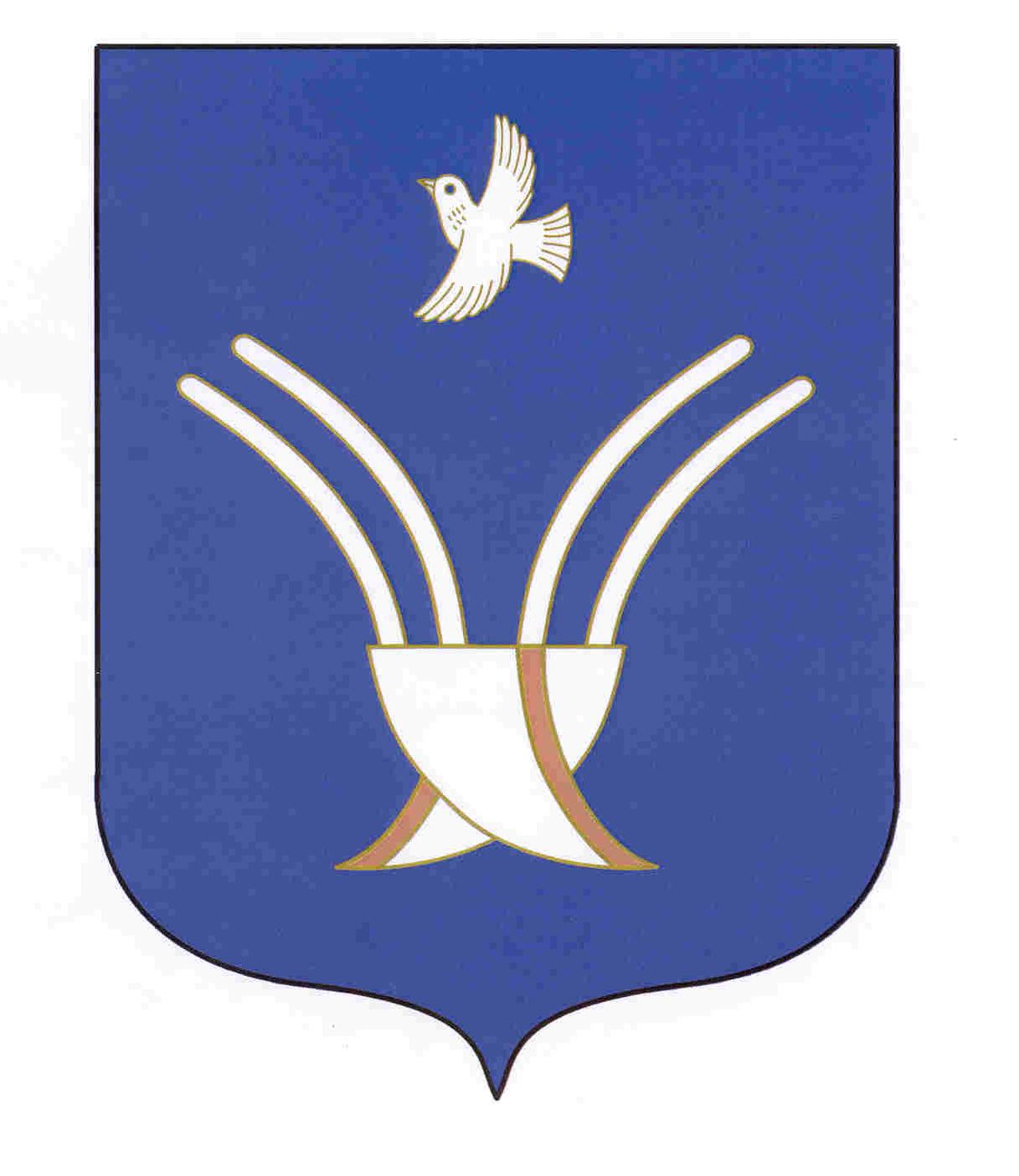 Администрация сельского поселенияНовобалтачевский сельсоветмуниципального района Чекмагушевский район Республики Башкортостан452211, с. Новобалтачево, ул. Ленина,81тел. (34796) 2-33-46e-mail: baltach_cc@mail.ruОКПО 04281237     ОГРН 1060249000525      ИНН  0249006113ОКПО 04281237     ОГРН 1060249000525      ИНН  0249006113ОКПО 04281237     ОГРН 1060249000525      ИНН  0249006113